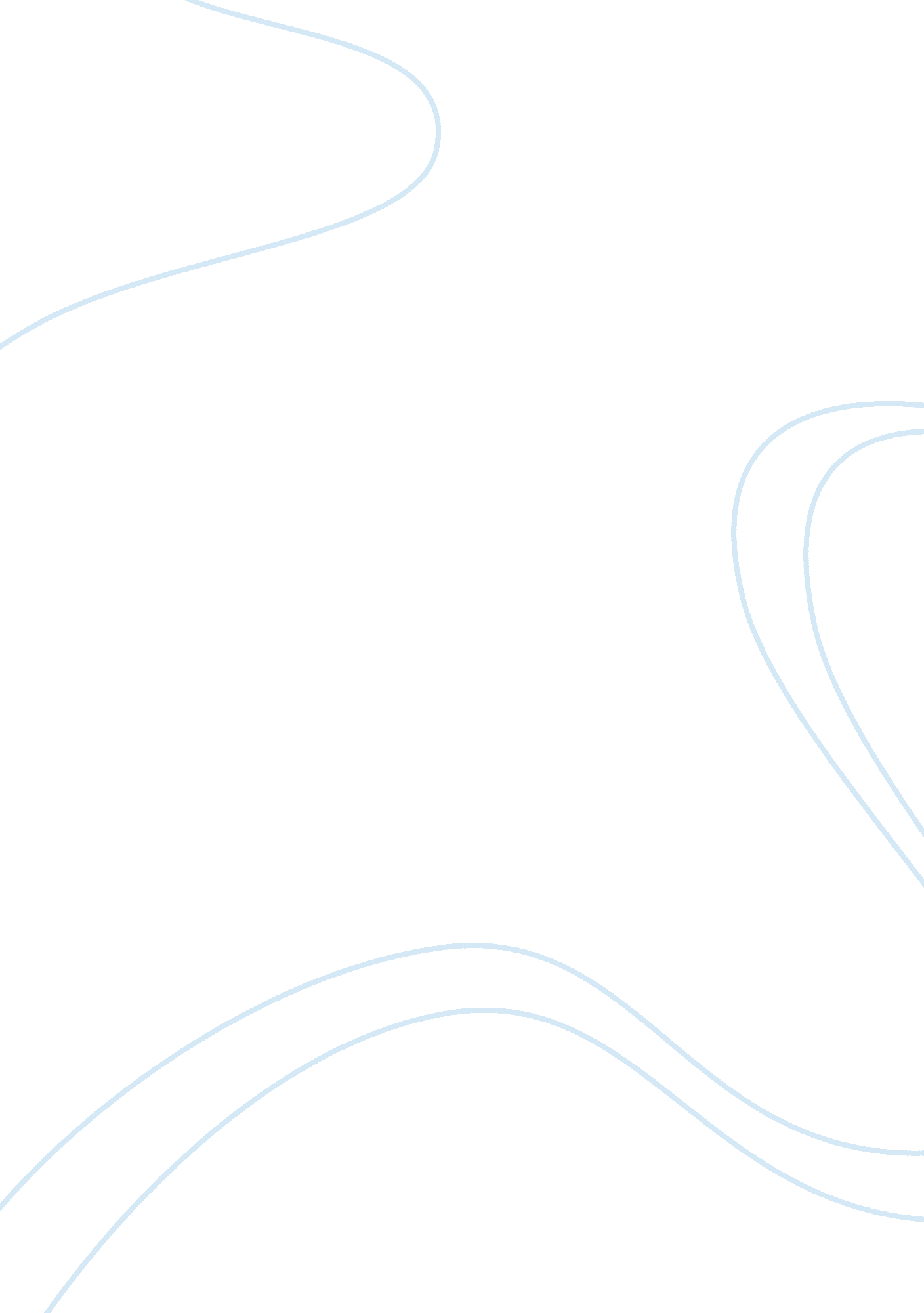 Compare two computersLinguistics, English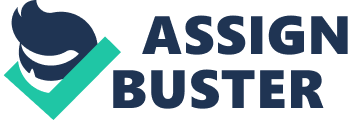 Comparing HP Pavilion to Dell Inspiron Laptops have become more popular to desktop computers in the contemporary market due to their portability nature. Individuals are able to move with their laptop personal computers at ease compared to desktop personal computers. Consequently, the demand for laptop personal computers has increased highly. However, the personal computer laptops offered by the different manufacturers in the market have a number of differences. Thus, the essay demonstrates a number of differences depicted by HP Pavilion versus Dell Inspiron laptops. 
One of the major differences between the two laptops is that the processor of HP Pavilion has 1. 9 gigahertz while that of Dell Inspiron has 2. 4 gigahertz. In addition, the random access memory of HP Pavilion is 4 gigabytes synchronous dynamic while Dell Inspiron random access memory is 6 gigabytes data rate (Lant 1). Consequently, the processing speeds of the two types of laptops differ significantly. Owing to the high processor capacity of Dell Inspiron compared to HP Pavilion, Dell Inspiron has a faster processing speed compared to HP Pavilion that is capable of handling mid-level and low-level software speed comfortably. Similarly, surfing using Dell Inspiron is smoother compared to HP Pavilion application. 
Another difference between the two types of laptops is depicted by the graphic design appearance. Dell Inspiron has an Intel HD graphic while HP Pavilion carries advanced micro devices. Furthermore, the hard drive size of HP Pavilion is 500 gigabytes while the size of Dell Inspiron is 1000 gigabytes (Lant 2). Hard disk is the hardware device that is responsible of storing data input for the laptops. This implies that Dell Inspiron has an advanced capacity to carry more data compared to HP Pavilion due to a higher hard disk memory. Similarly, the battery life of Dell Inspiron is estimated to last for 4 hours while that of HP Pavilion lasts for 4 hours. Thus, one has to recharge the Dell Inspiron battery more times compared to HP Pavilion due to the shorter battery life of Dell Inspiron compared to that of HP Pavilion battery. Another significant difference between the two types of laptops is the window application. HP Pavilion works under windows 7 pro while Dell Inspiron applies windows 7 premium (Lant 1). Consequently, the memory support of HP Pavilion is capable of handling physical memory of 192 GB while Dell Inspiron laptop can handle physical memory of 16 GB. 
Moreover, HP Pavilion has a hard drive crash protection while Dell Inspiron does not have protection against hard drive crash (Lant 1). Thus, Dell Inspiron is more risky in losing the stored data compared to HP Pavilion due to lack of a protection mechanism against hard drive crash. However, the Dell Inspiron has the added features of HD display, built-in-webcam and memory card reader that HP Pavilion does not carry. Thus, an individual is able to undertake added applications using Dell Inspiron compared to HP Pavilion due to the added features of Dell Inspiron laptop. Furthermore, HP Pavilion supports Ethernet port connectivity while Dell Inspiron supports HDMI connectivity (Lant 2). Thus, the two laptops cannot apply the same connectivity cables due to different plugging application. Similarly, the weight of Dell Inspiron is relatively higher to that of HP Pavilion since Dell has 6. 05 pounds while HP Pavilion weighs 5. 4 pounds. Thus, HP Pavilion is more portable compared to Dell Inspiron due to a lighter weight that is comfortable for users. Lastly, the cost of HP Pavilion is lower to that of Dell Inspiron since it costs $467 while Dell costs $471. 
Work Cited 
Lant, Karla. Top Laptops Comparison: Lenovo vs. HP vs. Dell. com. 2013. 2014 . 